Publicado en  el 27/10/2016 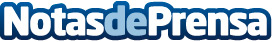 EnREDarte: música, teatro y magia para finalizar el mesHasta el próximo 31 de octubre este circuito, organizado por la Consejería de Cultura, recorrerá; siete localidades cantabrasDatos de contacto:Nota de prensa publicada en: https://www.notasdeprensa.es/enredarte-musica-teatro-y-magia-para-finalizar Categorias: Artes Visuales Comunicación Cantabria E-Commerce http://www.notasdeprensa.es